Datum:	  	               30.11.2022Zimmer-Nr.:	               3701Auskunft erteilt:          Herr BertramDurchwahl:	                0541 501-3701Mobil:                            Fax: (0541) 501-           63701  E-Mail: bertramf@massarbeit.dePressemitteilungZahl der langzeitarbeitslosen Menschen im November gesunkenOsnabrück. Im Landkreis Osnabrück ist die Zahl der Langzeitarbeitslosen im November gesunken. Die MaßArbeit registrierte 3524 arbeitslose Empfänger von Arbeitslosengeld (ALG) II. Das sind 95 weniger als im Oktober. „Dieser Rückgang der Arbeitslosenzahlen zu dieser Jahreszeit ist erfreulich“, zeigt sich MaßArbeit-Vorstand Siegfried Averhage zufrieden. „Doch in dieser schwierigen konjunkturellen Situation kann sich das allerdings jederzeit ändern. Eine Prognose ist daher für die kommenden Monate durchaus problematisch“. Er hoffe aber, dass der Arbeitsmarkt in der Region stabil bleibe, so Averhage weiter.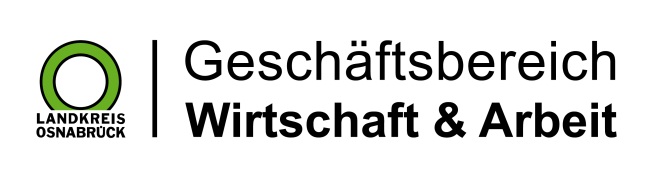 Landkreis Osnabrück · Postfach 25 09 · 49015 Osnabrück          Die Landrätin